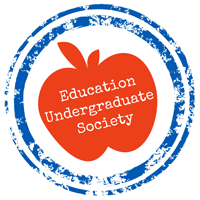 IN ATTENDANCEExecutive Council Michaela Demers (President)Alana Millard (VP Internal) Raelene Boschee (Volunteer Coordinator)Lara Buchmann-Duck (Member Services)Amanda Krawchuk (Secretary)Kailey Doucette (Social Activities)Lucas Miller (VP Finance)Robin Bright (Faculty Representative) 
General AssemblyMichael Harrison (ABC)Jenna Eddleston (MNO) Not In Attendance Abbey Hakin (PD Director) Eric Trinh (Tutoring Director)1:	Agenda ApprovalAlana Raelene We changed the vacant standing of vice president external to Alana and Lucas. Motion was passed and approved. 2: 	Minutes Approval 	No changes made to the minutes.3:	Table Officers’ Reports:3-1	President – M. Demers: Overview of the student local conference. Made lots of connections and were able to listen to the president of the ATA talk. Welcome to everyone who is here, we will work on voting others in.3-2	Vice President Internal – A. Millard: Meet and Greet is tomorrow – this needs to be included in the weekly e-mail. Speakers to commence at 12:20 ish as a mini intermission. Volunteers are needed for the sign-up sheet.		3-3	Vice President External – A. Millard/ L. Millard: Nothing to report. 3-4	Vice President Finance – L. Miller: Other EUS organizations charge more than us – will start exploring how we could potentially raise our fee for the school year of 2017-2018 so that our funding is higher in order to allow for more opportunities. Robin is asked to stress to school boards that an ATA membership needs to be possessed by those who are in practicum. Grant for membership numbers before October 31st – push for memberships before October. E-mail to Nicole about needing memberships for practicum and teachers convention. 		3-5	Secretary – A. Krawchuk:  Nothing to report. 4:	Directors’ Reports:4-1	Member Services – L. Buchmann-Duck: As of this morning we are at 267 members – classroom visits helped this. 4-2	Professional Development – A. Hakin: Not present. PD last week had 51 people in attendance. We learned a lot about PD – have a book full of PD’s that cost $100 for us. Ian Stewardson (ATA Rep) does PD sessions any time for free – we will look into these opportunities. 		4-3	Tutoring Services – E. Trinh: Not present. We have 37 matched tutors right now.4-4	Social Activities – K. Doucette: The calendar on the Google Doc is working now – executives add information to this so it can go onto the website. Photos will be changing these are due by tomorrow. We need to do a group photo will work on setting up a time for this to happen. Bust-a-backpack is starting on October 2nd – Robin has been very helpful with this – language in education professors have really taken this on. 4-5	Volunteering – R. Boschee: Volunteer Lethbridge has been contacted – if you do 100 			hours they will give you $1000 to use towards tuition. Went to career fair and gave out 	business cards so that they have our information. 5:	Faculty Representatives’ Report: Teaching in Alberta workbooks to give to the PSI students. This workbook is not totally correct – which is scaring students. From the U of L we only need a B.Ed. There will be an e-mail sent out to all PSI students showing the corrections. 6:	ULSU Representative: Not in attendance. Alana sits on the executive council for the Faculty. New TQS that is coming out, more information will come out about this – Ian will know a lot about this by January and can do PD on it. Potential to have a four-year degree come to play for an elementary degree. Need to OK our events with the ULSU 2 weeks in advance. 7: 	Resolutions:	None.	8: 	Unfinished Business:    None.9: 	New Business:	9-1	Vote-In for Section RepresentativesMichaelaAlana Motion is approved; Jenna is voted into the general assembly. 9-2 	Event Proposal: Pre-Ed. Carousel: End of October to welcome pre-ed students into the faculty before they apply in. Carousel idea – tables set out for different majors. PSI and PSII’s volunteering for this can talk with the students – Michaela is willing to write up reference letters for those who do come and volunteer. Faculty advisors to come into this and help them with their questions. It would be great to have Brenda Bell and Robin Bright at this meeting for advising and field experience. It would be great to have food at this – this would be worked out with Lucas. Make this a carnival theme – different booths to win small prizes (water bottles). 10: 	Verbal Announcements:10-1	Orange Shirt Day: Recognition of residential schools – keeping this discussion open. This will take place September 30th.10-2	World Teacher’s Day: October 5th. This is a day to appreciate the work of 32 million teachers around the world in different countries. 10-3	Specialist Council Carousel: Held on January 21st at MRU. This is an opportunity to go and talk about the specialist councils that the ATA has (math, English etc.). 10-4	ATA Library: We have access to the ATA library – this is a great resource. Books are shipped to your house for 28 days and they pay the return shipping. 11:	Snaps
	Snaps to Raelene – birthday yesterday 	Snaps to Amanda – birthday today 	Snaps to Robin for being awesome and writing a giant list 	Snaps to Michaela and Abbey’s birthday 	Snaps to those who went to Edmonton 	Snaps to Jenna for joining the general assembly.12:	Notice of Next Meeting: BIMT the next meeting of the EUS will be held on October 3rd, 2016 and chaired by M. Demers.Kailey Lucas 13:	AdjournmentIN ATTENDANCE at end of meeting Executive Council Michaela Demers (President)Alana Millard (VP Internal) Raelene Boschee (Volunteer Coordinator)Lara Buchmann-Duck (Member Services)Amanda Krawchuk (Secretary)Kailey Doucette (Social Activities)Lucas Miller (VP Finance)Robin Bright (Faculty Representative) 
General AssemblyMichael Harrison (ABC)Jenna Eddleston (MNO) Not In Attendance Abbey Hakin (PD Director) Eric Trinh (Tutoring Director)EXECUTIVE COUNCILAgenda for the 3rd MeetingMonday, September 26th, 201612:00pm in TH241Chair: M. Demers, Secretary: A. Krawchuk